FACT SHEET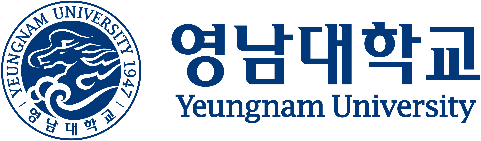 GENERAL INFORMATIONGENERAL INFORMATIONGENERAL INFORMATIONName of Institution:Yeungnam UniversityYeungnam UniversityCountry:Republic of KoreaRepublic of KoreaIn-Charge Unit:(for student exchange)Name of Unit:Office of International Cooperation In-Charge Unit:(for student exchange)Address:#201 International CenterDaehak Ro 280, Gyeongsan, Gyeongbuk38541, Republic of KoreaIn-Charge Unit:(for student exchange)Telephone:+82-53-810-7871~5In-Charge Unit:(for student exchange)Fax:+82-53-813-4016In-Charge Unit:(for student exchange)Email:intl@yu.ac.krRelevant Website:Institute:http://www.yu.ac.krRelevant Website:Student Exchange:http://ic.yu.ac.kr/Main ContactInbound & Outbound Exchange(name, address,  phone, fax, e-mail)Manager of International CooperationName: DAEHYUNG SONEmail: soneson@yu.ac.krPhone: +82-810-7871Inbound Exchange ProgramName: BOKYUNG SONG(Ms.)Email: bokyungsong@ynu.ac.krPhone: +82-810-7872Outbound Exchange Program Name : WOOMIN SON(Ms.)Position : International Program Officer Email : woomin@yu.ac.krPhone : +82-53-810-7876University Inovation ProjectName :  SUNYOUNG CHOI(Ms.)Position : International Program OfficerEmail : sychoi14@yu.ac.krPhone : +82-53-810-7873Manager of International CooperationName: DAEHYUNG SONEmail: soneson@yu.ac.krPhone: +82-810-7871Inbound Exchange ProgramName: BOKYUNG SONG(Ms.)Email: bokyungsong@ynu.ac.krPhone: +82-810-7872Outbound Exchange Program Name : WOOMIN SON(Ms.)Position : International Program Officer Email : woomin@yu.ac.krPhone : +82-53-810-7876University Inovation ProjectName :  SUNYOUNG CHOI(Ms.)Position : International Program OfficerEmail : sychoi14@yu.ac.krPhone : +82-53-810-7873General backgroundThe Predecessors of Yeungnam University are Deagu College and Chunggu College, the former established in 1947 and the later established in 1950. Finally in 1967, Yeungnam University was established by the merger of Daegu College and Chunggu College by Mr. Chung Hee PARK, Former President of the Korean Central Government.Yeungnam University is one of the leading private universities located in Gyeongsan City and Daegu Metropolitan City, the 3rd largest city in Korea, with undergraduate and graduate enrollments of 23,513 and 3,236 respectively in 17 colleges, 12 graduate schools, 68 schools and departments.The Predecessors of Yeungnam University are Deagu College and Chunggu College, the former established in 1947 and the later established in 1950. Finally in 1967, Yeungnam University was established by the merger of Daegu College and Chunggu College by Mr. Chung Hee PARK, Former President of the Korean Central Government.Yeungnam University is one of the leading private universities located in Gyeongsan City and Daegu Metropolitan City, the 3rd largest city in Korea, with undergraduate and graduate enrollments of 23,513 and 3,236 respectively in 17 colleges, 12 graduate schools, 68 schools and departments.Type of InstitutionPrivate      Private      Location and Campus MapLocated in the city of Gyeongsan in the south-eastern part of the Korean Peninsula, Yeungnam is surrounded by scenic nature and historic relics. The city is adjacent to the Daegu metropolis, the 3rd largest city in Korea, and it takes one and a half hours from Seoul, Capital of Korea by train, and one hour from Busan, the 2nd largest city in Korea. With a population of approximately 250,000, the city offers a perfect mixture of urban and rural environments.Located in the city of Gyeongsan in the south-eastern part of the Korean Peninsula, Yeungnam is surrounded by scenic nature and historic relics. The city is adjacent to the Daegu metropolis, the 3rd largest city in Korea, and it takes one and a half hours from Seoul, Capital of Korea by train, and one hour from Busan, the 2nd largest city in Korea. With a population of approximately 250,000, the city offers a perfect mixture of urban and rural environments.Student Enrollment:Total no. of students: 32,785 (Undergraduate 29,827, Graduate 2,958)Number of International/exchange students : Approximately 1,500Total no. of students: 32,785 (Undergraduate 29,827, Graduate 2,958)Number of International/exchange students : Approximately 1,500Staff Strength:(no. of academic staff,no. of administrative staff, etc)Faculty : 848 / Staff : 273 (as of September 2021)Faculty : 848 / Staff : 273 (as of September 2021)ACADEMIC INFORMATIONACADEMIC INFORMATIONACADEMIC INFORMATIONACADEMIC INFORMATIONACADEMIC INFORMATIONACADEMIC INFORMATIONACADEMIC INFORMATIONACADEMIC INFORMATIONACADEMIC INFORMATIONAcademic CalendarSpring Semester 2022Spring Semester 2022Spring Semester 2022Spring Semester 2022Fall Semester2022Academic CalendarArrival Dates(tentative)Arrival Dates(tentative)Arrival Dates(tentative)February9th – February 12thFebruary9th – February 12thFebruary9th – February 12thFebruary9th – February 12thAugust 14th  – August 17th  Academic CalendarOrientation  Day(tentative)Orientation  Day(tentative)Orientation  Day(tentative)March 2nd  March 2nd  March 2nd  March 2nd  August 31st   Academic CalendarTeaching period starts(tentative)Teaching period starts(tentative)Teaching period starts(tentative)March 2nd  March 2nd  March 2nd  March 2nd  September1stAcademic CalendarTeaching period ends(tentative)Teaching period ends(tentative)Teaching period ends(tentative)June 18th June 18th June 18th June 18th December 17th Academic CalendarHolidaysHolidaysHolidays* January 1st : New Year’s Day * January 30th - February 2nd : New Year’s Day (Lunar Calendar) * March 1st: Independence Movement Day * March 9th : 20th President Election* May 1st: Labor’s Day* May 5th: Children’s Day* May 8th : Buddha’s Birthday* June 1st : Righteous Army Day* June 6th: Memorial Day* August 15th : National Liberation Day* September 9th – 12nd : Korean Thanks Giving Day * October 3rd: The National Foundation Day* October 9th  : Hangul Proclamation Day* October 10th : Substitute Holiday* December 25th : Christmas* January 1st : New Year’s Day * January 30th - February 2nd : New Year’s Day (Lunar Calendar) * March 1st: Independence Movement Day * March 9th : 20th President Election* May 1st: Labor’s Day* May 5th: Children’s Day* May 8th : Buddha’s Birthday* June 1st : Righteous Army Day* June 6th: Memorial Day* August 15th : National Liberation Day* September 9th – 12nd : Korean Thanks Giving Day * October 3rd: The National Foundation Day* October 9th  : Hangul Proclamation Day* October 10th : Substitute Holiday* December 25th : Christmas* January 1st : New Year’s Day * January 30th - February 2nd : New Year’s Day (Lunar Calendar) * March 1st: Independence Movement Day * March 9th : 20th President Election* May 1st: Labor’s Day* May 5th: Children’s Day* May 8th : Buddha’s Birthday* June 1st : Righteous Army Day* June 6th: Memorial Day* August 15th : National Liberation Day* September 9th – 12nd : Korean Thanks Giving Day * October 3rd: The National Foundation Day* October 9th  : Hangul Proclamation Day* October 10th : Substitute Holiday* December 25th : Christmas* January 1st : New Year’s Day * January 30th - February 2nd : New Year’s Day (Lunar Calendar) * March 1st: Independence Movement Day * March 9th : 20th President Election* May 1st: Labor’s Day* May 5th: Children’s Day* May 8th : Buddha’s Birthday* June 1st : Righteous Army Day* June 6th: Memorial Day* August 15th : National Liberation Day* September 9th – 12nd : Korean Thanks Giving Day * October 3rd: The National Foundation Day* October 9th  : Hangul Proclamation Day* October 10th : Substitute Holiday* December 25th : Christmas* January 1st : New Year’s Day * January 30th - February 2nd : New Year’s Day (Lunar Calendar) * March 1st: Independence Movement Day * March 9th : 20th President Election* May 1st: Labor’s Day* May 5th: Children’s Day* May 8th : Buddha’s Birthday* June 1st : Righteous Army Day* June 6th: Memorial Day* August 15th : National Liberation Day* September 9th – 12nd : Korean Thanks Giving Day * October 3rd: The National Foundation Day* October 9th  : Hangul Proclamation Day* October 10th : Substitute Holiday* December 25th : ChristmasAcademic CalendarExamination periodExamination periodExamination periodMid-term exam : 8th week of the semesterFinal exam : 16th week of the semesterMid-term exam : 8th week of the semesterFinal exam : 16th week of the semesterMid-term exam : 8th week of the semesterFinal exam : 16th week of the semesterMid-term exam : 8th week of the semesterFinal exam : 16th week of the semesterMid-term exam : 8th week of the semesterFinal exam : 16th week of the semesterAcademic CalendarRelevant website: ic.yu.ac.kr Relevant website: ic.yu.ac.kr Relevant website: ic.yu.ac.kr Relevant website: ic.yu.ac.kr Relevant website: ic.yu.ac.kr Relevant website: ic.yu.ac.kr Relevant website: ic.yu.ac.kr Relevant website: ic.yu.ac.kr Language of InstructionKorean, EnglishKorean, EnglishKorean, EnglishKorean, EnglishKorean, EnglishKorean, EnglishKorean, EnglishKorean, EnglishExchange DurationOne semester / one academic year*                               Either 1 or 2 Semester One semester / one academic year*                               Either 1 or 2 Semester One semester / one academic year*                               Either 1 or 2 Semester One semester / one academic year*                               Either 1 or 2 Semester One semester / one academic year*                               Either 1 or 2 Semester One semester / one academic year*                               Either 1 or 2 Semester One semester / one academic year*                               Either 1 or 2 Semester One semester / one academic year*                               Either 1 or 2 Semester Study Load for exchange students per SemesterRequired Study LoadRequired Study LoadRequired Study LoadRequired Study LoadNo. of credits / Courses per semesterNo. of credits / Courses per semesterNo. of credits / Courses per semesterNo. of credits / Courses per semesterStudy Load for exchange students per SemesterMinimum study loadMinimum study loadMinimum study loadMinimum study load12 credits/ 4 courses12 credits/ 4 courses12 credits/ 4 courses12 credits/ 4 coursesStudy Load for exchange students per SemesterMaximum study loadMaximum study loadMaximum study loadMaximum study load18 credits / 6 courses18 credits / 6 courses18 credits / 6 courses18 credits / 6 coursesCredit EquivalenceNo. of credits per courseNo. of credits per courseNo. of credits per courseNo. of credits per courseNo. of credits per course1 ~ 3 credits1 ~ 3 credits1 ~ 3 creditsCredit EquivalenceFor each credit, number of contact hours in a weekFor each credit, number of contact hours in a weekFor each credit, number of contact hours in a weekFor each credit, number of contact hours in a weekFor each credit, number of contact hours in a week1 hour1 hour1 hourCredit EquivalenceNo. of teaching week in a semesterNo. of teaching week in a semesterNo. of teaching week in a semesterNo. of teaching week in a semesterNo. of teaching week in a semester15 weeks15 weeks15 weeksCredit EquivalenceFor each course, total number of contact hours in a semesterFor each course, total number of contact hours in a semesterFor each course, total number of contact hours in a semesterFor each course, total number of contact hours in a semesterFor each course, total number of contact hours in a semester45 hours(3 credits x 1 hour x 15wk)45 hours(3 credits x 1 hour x 15wk)45 hours(3 credits x 1 hour x 15wk)Grading SystemCourse GradeInterpretationInterpretationInterpretationInterpretationInterpretationGrade Point EquivalentGrade Point EquivalentGrading SystemA+Score 95~100Score 95~100Score 95~100Score 95~100Score 95~1004.54.5Grading SystemAScore 90~94Score 90~94Score 90~94Score 90~94Score 90~944.04.0Grading SystemB+Score  85~89Score  85~89Score  85~89Score  85~89Score  85~893.53.5Grading SystemBScore 80~84Score 80~84Score 80~84Score 80~84Score 80~843.03.0Grading SystemC+Score 75~79Score 75~79Score 75~79Score 75~79Score 75~792.52.5Grading SystemCScore 70~74Score 70~74Score 70~74Score 70~74Score 70~742.02.0Grading SystemD+Score 65~69Score 65~69Score 65~69Score 65~69Score 65~691.51.5Grading SystemDScore 60~64Score 60~64Score 60~64Score 60~64Score 60~641.01.0Grading SystemFScore 0~59Score 0~59Score 0~59Score 0~59Score 0~5900Grading SystemPScore PassScore PassScore PassScore PassScore PassAverage Point AdmittedAverage Point AdmittedCourse Informationic.yu.ac.kr -> Exchange Student Program -> Courses Offered in English ic.yu.ac.kr -> Exchange Student Program -> Courses Offered in English ic.yu.ac.kr -> Exchange Student Program -> Courses Offered in English ic.yu.ac.kr -> Exchange Student Program -> Courses Offered in English ic.yu.ac.kr -> Exchange Student Program -> Courses Offered in English ic.yu.ac.kr -> Exchange Student Program -> Courses Offered in English ic.yu.ac.kr -> Exchange Student Program -> Courses Offered in English ic.yu.ac.kr -> Exchange Student Program -> Courses Offered in English Course RegistrationRegistration PeriodRegistration PeriodSpring Semester: around mid-FebruaryFall Semester: around mid-August Spring Semester: around mid-FebruaryFall Semester: around mid-August Spring Semester: around mid-FebruaryFall Semester: around mid-August Spring Semester: around mid-FebruaryFall Semester: around mid-August Spring Semester: around mid-FebruaryFall Semester: around mid-August Spring Semester: around mid-FebruaryFall Semester: around mid-August Course RegistrationMethodMethodThe registration can be done by online (http://sugang.yu.ac.kr) during registration period. Students are to be given student ID number in advance. There will be an add and drop period once the semester begins. You can consult with professors and your buddy to change classes. The registration can be done by online (http://sugang.yu.ac.kr) during registration period. Students are to be given student ID number in advance. There will be an add and drop period once the semester begins. You can consult with professors and your buddy to change classes. The registration can be done by online (http://sugang.yu.ac.kr) during registration period. Students are to be given student ID number in advance. There will be an add and drop period once the semester begins. You can consult with professors and your buddy to change classes. The registration can be done by online (http://sugang.yu.ac.kr) during registration period. Students are to be given student ID number in advance. There will be an add and drop period once the semester begins. You can consult with professors and your buddy to change classes. The registration can be done by online (http://sugang.yu.ac.kr) during registration period. Students are to be given student ID number in advance. There will be an add and drop period once the semester begins. You can consult with professors and your buddy to change classes. The registration can be done by online (http://sugang.yu.ac.kr) during registration period. Students are to be given student ID number in advance. There will be an add and drop period once the semester begins. You can consult with professors and your buddy to change classes. Course RegistrationAdd/Drop periodAdd/Drop periodSpring Semester: In first week of MarchFall Semester: In first week of September Spring Semester: In first week of MarchFall Semester: In first week of September Spring Semester: In first week of MarchFall Semester: In first week of September Spring Semester: In first week of MarchFall Semester: In first week of September Spring Semester: In first week of MarchFall Semester: In first week of September Spring Semester: In first week of MarchFall Semester: In first week of September APPLICATIONAPPLICATIONAPPLICATIONAcademic RequirementThose who are selected by relevant regulations at home institutionsThose who are selected by relevant regulations at home institutionsEnglish ProficiencyRequirementsWe don’t request official Language Score, but all incoming exchange students have to be able to follow lectures and administrative procedures in English or Korean.We don’t request official Language Score, but all incoming exchange students have to be able to follow lectures and administrative procedures in English or Korean.Application Formic.yu.ac.kr   Exchange Student Program  Applicationic.yu.ac.kr   Exchange Student Program  ApplicationOther supporting documents requiredApplication Form for the Exchange Program- Online application must be filled out before print. Link will be sent to students who are nominated. 2. Academic Transcript (issued by the applicant's home university)                  3. Certificate of Enrollment (issued by the applicant's home university)              4. Photo Copy of Applicant’s PassportApplication Form for the Exchange Program- Online application must be filled out before print. Link will be sent to students who are nominated. 2. Academic Transcript (issued by the applicant's home university)                  3. Certificate of Enrollment (issued by the applicant's home university)              4. Photo Copy of Applicant’s PassportApplication Deadline(for 2022)Fall SemesterEnd of AprilApplication Deadline(for 2022)Spring SemesterEnd of OctoberACCOMMODATIONACCOMMODATIONACCOMMODATIONACCOMMODATIONGuarantee Dormitory for Exchange StudentsGuarantee Dormitory for Exchange StudentsOn-campus accommodation will be provided.*During COVID-19 we only provide Gyeongbuk Global Exchange CenterOn-campus accommodation will be provided.*During COVID-19 we only provide Gyeongbuk Global Exchange CenterDormitory WebsiteDormitory WebsiteGyeongbuk : http://eggec.happydorm.or.kr/Chunma : http://edormi.yu.ac.kr/indexSub.jsp?linkUrl=1_1.htmlGyeongbuk : http://eggec.happydorm.or.kr/Chunma : http://edormi.yu.ac.kr/indexSub.jsp?linkUrl=1_1.htmlType of accommodationType of accommodationGyeongbuk : Single-room or shared room among 2 studentsChunma : Shared room among 2 or 4 studentsGyeongbuk : Single-room or shared room among 2 studentsChunma : Shared room among 2 or 4 studentsEstimated Accommodation Fee per semesterEstimated Accommodation Fee per semester1,290,000 KRW to 2,580,000 KRW depending on the accommodation 1,290,000 KRW to 2,580,000 KRW depending on the accommodation Meal plan(Optional)Meal plan(Optional)3 meals a day : about 1,100,000 KRW/semester2 meals a day : 800,000 KRW/semester3 meals a day : about 1,100,000 KRW/semester2 meals a day : 800,000 KRW/semesterFacilitiesFacilitiesInside bedroom: Bed, Desk, Chair, Closet and LockerShared Facilities: Bathroom Room for four : Sharing bathroom on each floor Room for two : Sharing bathroom in each apartmentRoom for one : Private bathroom in each roomLaundry  :  washing machine on each floorKitchenGyeongbuk : one on each floorChunma : NoneInside bedroom: Bed, Desk, Chair, Closet and LockerShared Facilities: Bathroom Room for four : Sharing bathroom on each floor Room for two : Sharing bathroom in each apartmentRoom for one : Private bathroom in each roomLaundry  :  washing machine on each floorKitchenGyeongbuk : one on each floorChunma : NoneApplication Formand ProceduresApplication Formand ProceduresAll exchange students in their first semester should stay in Yeungnam Dormitory. Students can make online request. All exchange students in their first semester should stay in Yeungnam Dormitory. Students can make online request. Application DeadlineApplication DeadlineAll the exchange program applicants will have automatic application for housing.All the exchange program applicants will have automatic application for housing.ExceptionsExceptionsIf you plan to stay out-side of dormitory, you need to provide the permission from your home university by the beginning of August for fall semester, and February for spring semester. If you plan to stay out-side of dormitory, you need to provide the permission from your home university by the beginning of August for fall semester, and February for spring semester. MISCELLANEOUSMISCELLANEOUSMISCELLANEOUSMISCELLANEOUSESTIMATED Living Expenses(for reference only)AccommodationBooksMealLocal TransportationAccommodationBooksMealLocal Transportation1,290,000 KRW to 2,580,000 KRW/ semester1,000,000 KRW/ semester300,000 KRW/month100,000 KRW/monthVisa Application ProceduresStudents should submit required documents or the consulate of the Republic of Korea. Required documents : A photocopy of passport, Application for Visa Issuance, Admission Letter, Certificate of Bank BalanceWebsite for visa application form and information on application procedure :http://www.hikorea.go.kr Students should submit required documents or the consulate of the Republic of Korea. Required documents : A photocopy of passport, Application for Visa Issuance, Admission Letter, Certificate of Bank BalanceWebsite for visa application form and information on application procedure :http://www.hikorea.go.kr Students should submit required documents or the consulate of the Republic of Korea. Required documents : A photocopy of passport, Application for Visa Issuance, Admission Letter, Certificate of Bank BalanceWebsite for visa application form and information on application procedure :http://www.hikorea.go.kr Visa Application FeeSingle entry : US $50Multiple entry : US $80* the fees are subject to change Single entry : US $50Multiple entry : US $80* the fees are subject to change Single entry : US $50Multiple entry : US $80* the fees are subject to change InsuranceYU Medical Care:  about 17,000 KRW/semesterMandatory Free health care service at the Health Care Center on campusAvailable treatment: Internal, Medicine, Mental Health Treatment, Ophthalmology, Dermatology, ENT(Ear, Nose & Throat), Dental treatmentTreatment cost spent at an affiliated hospital will be reimbursed. DB International Insurance: about 70,000 KRW/semesterMandatoryMedical treatment cost spent at Korean hospital will be reimbursedNetwork Hospital : Semyung Hospital in Gyeongsan(No paper work for students)Guarantee payment for hospitalization and treatment due to COVID-19Korean National Health Insurance: about 50,000KRW/monthMandatoryWithout it visa extension is not possible.YU Medical Care:  about 17,000 KRW/semesterMandatory Free health care service at the Health Care Center on campusAvailable treatment: Internal, Medicine, Mental Health Treatment, Ophthalmology, Dermatology, ENT(Ear, Nose & Throat), Dental treatmentTreatment cost spent at an affiliated hospital will be reimbursed. DB International Insurance: about 70,000 KRW/semesterMandatoryMedical treatment cost spent at Korean hospital will be reimbursedNetwork Hospital : Semyung Hospital in Gyeongsan(No paper work for students)Guarantee payment for hospitalization and treatment due to COVID-19Korean National Health Insurance: about 50,000KRW/monthMandatoryWithout it visa extension is not possible.YU Medical Care:  about 17,000 KRW/semesterMandatory Free health care service at the Health Care Center on campusAvailable treatment: Internal, Medicine, Mental Health Treatment, Ophthalmology, Dermatology, ENT(Ear, Nose & Throat), Dental treatmentTreatment cost spent at an affiliated hospital will be reimbursed. DB International Insurance: about 70,000 KRW/semesterMandatoryMedical treatment cost spent at Korean hospital will be reimbursedNetwork Hospital : Semyung Hospital in Gyeongsan(No paper work for students)Guarantee payment for hospitalization and treatment due to COVID-19Korean National Health Insurance: about 50,000KRW/monthMandatoryWithout it visa extension is not possible.Health Check upExchange student must test for COVID-19 and tuberculosis upon arrival.Exchange student must test for COVID-19 and tuberculosis upon arrival.Exchange student must test for COVID-19 and tuberculosis upon arrival.Pick-up ServicePick up should be done by Yeungnam University until the end of COVID-19. Exchange students should arrive at designated locations and dates (Only Dongdaegu KTX station until the end of COVID-19) instructed by office of international cooperation. Pick up should be done by Yeungnam University until the end of COVID-19. Exchange students should arrive at designated locations and dates (Only Dongdaegu KTX station until the end of COVID-19) instructed by office of international cooperation. Pick up should be done by Yeungnam University until the end of COVID-19. Exchange students should arrive at designated locations and dates (Only Dongdaegu KTX station until the end of COVID-19) instructed by office of international cooperation. Support for Exchange StudentsOrientationBuddy Program : Exchange students can buddy with YU’s studentsLPP (Language Partner Program): Selected students are to manage foreign language conversation group for 20 hours per month and receive scholarship of 300,000 KRW/ month (*approximately 300 USD/month). Global Harmony for the Future: Exchange students can team up with buddies and go to local middle/high school to share culture and history of students’ home country.   Field Trip to Korean historical cities and cultural activitiesOrientationBuddy Program : Exchange students can buddy with YU’s studentsLPP (Language Partner Program): Selected students are to manage foreign language conversation group for 20 hours per month and receive scholarship of 300,000 KRW/ month (*approximately 300 USD/month). Global Harmony for the Future: Exchange students can team up with buddies and go to local middle/high school to share culture and history of students’ home country.   Field Trip to Korean historical cities and cultural activitiesOrientationBuddy Program : Exchange students can buddy with YU’s studentsLPP (Language Partner Program): Selected students are to manage foreign language conversation group for 20 hours per month and receive scholarship of 300,000 KRW/ month (*approximately 300 USD/month). Global Harmony for the Future: Exchange students can team up with buddies and go to local middle/high school to share culture and history of students’ home country.   Field Trip to Korean historical cities and cultural activities